Publicado en Madrid el 24/01/2024 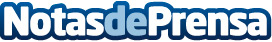 Rentokil Initial: Nuevas medidas para proteger la salud pública: así es el nuevo Real Decreto para la prevención y el control de la legionelosisEl 2 de enero de 2023 entró en vigor un nuevo Real Decreto que renovaba la anterior norma y establecía los requisitos sanitarios para la prevención y control de legionelosis. Sin embargo, el nuevo Real Decreto generó numerosas preguntas a las que ahora el Ministerio de Sanidad da respuesta a través de un nuevo documentoDatos de contacto:Eduardo García Alana Consultores664054757Nota de prensa publicada en: https://www.notasdeprensa.es/rentokil-initial-nuevas-medidas-para-proteger Categorias: Nacional Medicina Sociedad Madrid Servicios Técnicos Otros Servicios Biología Servicios médicos http://www.notasdeprensa.es